Plány Masarykovy univerzity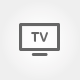 ČT 1 | 17.10.2019 | 18:00 | Pořad: Události v regionech - Brno | Téma: Masarykova univerzita, vysoké školy



Ivana BÁRTOVÁ, moderátorka
--------------------
Na stárnutí populace s ním související výzvy se v příštích letech zaměří všechny fakulty Masarykovy univerzity. Její vedení tím reaguje na odhady Českého statistického úřadu. Podle nich bude za 40 let až třetinu obyvatel u nás tvořit lidé starší 65 let. Mezi oborové řešení zdravého stárnutí je prioritou nového rektora.

Ondřej ŠIMEČEK, redaktor
--------------------
Fanfáry, slavnostní taláry, vzácní hosté. /nesrozumitelné/ řetězu před nimi po osmi letech předal Mikuláš Bek vedení univerzity Martinu Barešovi. Ten přednesl ambiciózní cíle nové éry.

Martin BAREŠ, rektor, Masarykova univerzita
--------------------
Masarykova univerzita musí mít ambici být nejlepší v České republice. Je to i odkaz našeho prvního prezidenta Tomáše Garrigua Masaryka.

Ondřej ŠIMEČEK, redaktor
--------------------
Nový rektor chce také pokračovat v investicích. Tou největší bude dostavba simulačního centra pro praktickou výuku budoucích mediků. Budova za víc než jednu miliardu korun už teď roste tady v Bohunickém kampusu. I ta /nesrozumitelné/ jako na jiných pracovištích se studenti v příštích letech zaměří na to, jak řešit problémy stárnoucí populace. Třeba tito medici dnes ve speciálních oblecích pocitově zestárli o desítky let.

Kristýna VLKOVÁ, studentka, Lékařská fakulta MU
--------------------
Musím hodně natáčet hlavu, sklánět hlavu, protože na to špatně vidím. Vidím jenom dopředu. Když si to chci dát do pusy, tak to v podstatě nevidím.

Annamária STREICHEROVÁ, studentka, Lékařská fakulta MU
--------------------
Když vidím, že ten jogurt zvládne, tak ho v tom nechám. Kdyby se cítil už vyčerpaně, tak mu dopomůžu.

Ondřej ŠIMEČEK, redaktor
--------------------
/nesrozumitelné/ Simulátorům v praxi lépe vyhoví starším lidem, kterých v Česku do roku 2060 bude až 3,2 milionu. Univerzita teď chce napříč fakultami vymyslet, jak jim zkvalitnit život a udržet je co nejdéle v domácím prostředí.

Andrea POKORNÁ, proděkanka, Lékařská fakulta MU
--------------------
Očekáváme multidisciplinární kurzy, ve kterých se budou setkávat také studenti práva, kteří budou informovat o tom, jak komunikovat se seniory ve vztahu k prevenci šmejdství. Chceme zapojit studenty sociální práce.

Ondřej ŠIMEČEK, redaktor
--------------------
Nebo informatiky, kteří budou vymýšlet, jak zjednodušit péči třeba pomocí robotů. Poznatky chtějí vnést do politiky a nabídnout alternativy k výstavbě domovů pro seniory, pro které v budoucnu nebude dostatek personálu. Ondřej Šimeček, Česká televize.